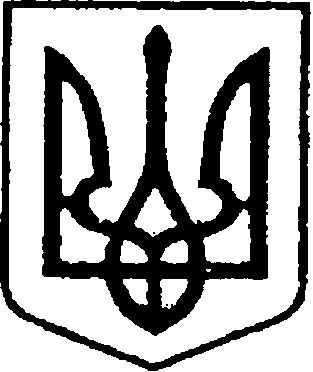 УКРАЇНАЧЕРНІГІВСЬКА ОБЛАСТЬМІСТО НІЖИНМ І С Ь К И Й  Г О Л О В А  Р О З П О Р Я Д Ж Е Н Н Явід 18 травня 2020 р.		                   м. Ніжин	                        №176-КПро оголошення конкурсу на заміщеннявакантної посади державного реєстраторасектора державної реєстрації речовихправ на нерухоме майно та їх обтяжень відділу адміністративно-дозвільних процедурвиконавчого комітету Ніжинської міської ради 	Відповідно до статей 42, 59 Закону України «Про місцеве самоврядування в Україні», наказу Національного агентства України з питань державної служби від 07.11.2019 року №203-19 «Про затвердження Типових професійно-кваліфікаційних характеристик посадових осіб місцевого самоврядування», розпорядження міського голови від 22.01.2019 року №35-К                                 «Про затвердження Порядку проведення конкурсного відбору на заміщення вакантних посад посадових осіб у виконавчих органах виконавчого комітету Ніжинської міської ради, його апараті, керівників виконавчих органів Ніжинської міської ради», Регламенту виконавчого комітету Ніжинської міської ради Чернігівської області VІІІ скликання, затвердженого рішенням Ніжинської міської ради Чернігівської області VІІІ скликання від 24.12.2020р. 
№27-4/2020 у зв’язку з виробничою необхідністю:1.Оголосити конкурс з 19 травня 2021 року на заміщення вакантної посади державного реєстратора сектора державної реєстрації речових прав             на нерухоме майно та їх обтяжень відділу адміністративно-дозвільних процедур виконавчого комітету Ніжинської міської ради Чернігівської області. Зазначити, що до конкурсного відбору допускаються особи,                           які відповідають наступним вимогам:1.1.наявність громадянства України;1.2.повна вища освіта за освітньо-кваліфікаційним рівнем магістра (спеціаліста) за спеціальністю «Правознавство»; 1.3.стаж роботи у сфері права не менше 3 років або на посаді державного реєстратора чи виконання функцій державного реєстратора не менше 1 року;	1.4.досконале володіння державною мовою;1.5.володіння комп’ютером та оргтехнікою.2.Призначення на вакантну посаду здійснюється з дотриманням вимог порядку Міністерства юстиції контролю за діяльністю у сфері державної реєстрації речових прав на нерухоме майно та їх обтяжень і державної реєстрації юридичних осіб, фізичних осіб - підприємців та громадських формувань, затверджених постановою Кабінету Міністрів України від 21 грудня 2016 р. № 990.3.Відділу юридично-кадрового забезпечення апарату виконавчого комітету Ніжинської міської ради (Лега В. О.) забезпечити доступ                           до вищезазначеної інформації через оприлюднення її в засобах масової інформації.4.Контроль за виконанням даного розпорядження залишаю за собою.       	Міський голова                                                  Олександр КОДОЛА